Modelo para publicação do pedido de Licença AmbientalO pedido da Licença Ambiental deverá ser encaminhado pelo interessado, para publicação, em jornal de grande circulação no município, com formato mínimo de  de largura x  de altura, fonte Helvética, 9 para o texto, conforme modelo abaixo. Modelo para publicação da concessão da Licença AmbientalA concessão da Licença Ambiental deverá ser encaminhada pelo interessado para publicação em jornal de grande circulação no município, com formato mínimo de 9,6 cm de largura x 7,0 cm de altura, conforme modelo abaixo.   PEDIDO DE LICENÇA AMBIENTAL(Nome da licença ou autorização)(Nome da Pessoa Física ou Jurídica), (CPF ou CNPJ) torna público que requereu à Fundação Municipal do Meio Ambiente de Içara - FUNDAI a Licença (tipo da Licença) para (descrever a atividade objeto da autorização), localizada (descrever endereço completo com coordenadas).Foi determinado (estudo ambiental proposto conforme Instrução Normativa)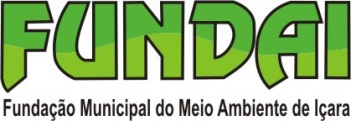 CONCESSÃO DE LICENÇA AMBIETAL(Nome da licença ou autorização)(Nome da Pessoa Física ou Jurídica), (CPF ou CNPJ) torna público que recebeu da Fundação Municipal do Meio Ambiente de Içara - FUNDAI a Licença (tipo da Licença), válida por (prazo de validade) para (descrever a atividade objeto da autorização), localizada (descrever endereço completo com coordenadas).